РОССИЙСКАЯ ФЕДЕРАЦИЯКАРАЧАЕВО-ЧЕРКЕССКАЯ РЕСПУБЛИКАУСТЬ-ДЖЕГУТИНСКИЙ МУНИЦИПАЛЬНЫЙ РАЙОНМУНИЦИПАЛЬНОЕ БЮДЖЕТНОЕ ОБЩЕОБРАЗОВАТЕЛЬНОЕ УЧРЕЖДЕНИЕ«СРЕДНЯЯ ОБЩЕОБРАЗОВАТЕЛЬНАЯ ШКОЛА №5 г. УСТЬ-ДЖЕГУТЫ»________________________________________________________________________________________________________________________________________________________________369301,  КЧР, Усть-Джегутинский муниципальный район, г. Усть-Джегутаул. Балахонова, д.13, тел./факс (87875) 7-44-08e-mail: MOUShkola5@yandex.ruсайт:  https://moushkola5.kchrschool.ru/ПРИКАЗ 17.04.2023г.                                                                                                     № 71г. Усть-ДжегутаОб организации летнего отдыха, оздоровления и занятости детей, подростков и обеспечение комплексной безопасности в пришкольном лагере в 2023 году. Во исполнение Постановления Правительства Карачаево-Черкесской Республики от 25.02.2019 № 59 «Об обеспечении отдыха, оздоровления и занятости детей в Карачаево-Черкесской Республике» и в целях обеспечения отдыха, оздоровления и досуга детей в каникулярный период 2023 года, на основании  приказа Министерства образования и науки  Карачаево-Черкесской  Республики от 05.04.2023 г. № 298 «Об организации и проведении летней оздоровительной кампании в пришкольных лагерях с дневным пребыванием детей в Карачаево-Черкесской Республике», распоряжения  администрации Усть-Джегутинского муниципального района от 05.04.2023г. №116-р «Об организации и проведении летней оздоровительной кампании в школьных лагерях  дневного пребывания детей»ПРИКАЗЫВАЮ:1. Организовать летний отдых, оздоровление и занятость детей и подростков в пришкольном лагере для учащихся 1-4 классов в количестве 40 человек в 2023 году.2. Осуществить реализацию мер по профилактике безнадзорности и правонарушений несовершеннолетних в период каникул, в том числе организовать рабочие места для детей из семей, находящихся в социально-опасном положении, условия для организации отдыха, оздоровления и занятости.3.  Работу в летнем лагере отдыха детей вести в режиме 6-дневной рабочей недели (без учета воскресных дней и праздничного дня 12 июня) с 05 июня по 29 июня 2023 года.4. Возложить обязанности начальника лагеря на Кубанову Ельвиру Халисовну, учителя начальных классов.5. Возложить обязанности воспитателей и старших вожатых пришкольного лагеря на следующих учителей:Акбаеву Марию СагидовнуГогуеву Лану ЮсуфовнуКоркмазову Мариям БорисовнуКубанову Асият БиляловнуАлиеву Эльмиру ХарламовнуСалпагарову Файруз ЯкубовнуКубанову Аминат АскеровнуШаманову Розу АзретовнуТамбиеву Зимфиру ЮсуфовнуСеменову Зухру МагомедовнуЧотчаеву Тамину МуссабиевнуКарабашеву Залину АхмедовнуКочкарову Зульфу НюрчуковнуЧомаеву Гюльнару Асхатовну6.Начальнику летнего оздоровительного лагеря:6.1. Разработать и утвердить план мероприятий и график работы в летнем лагере отдыха детей на весь период работы лагеря. 6.2. Представить в Управление образования администрации Усть-Джегутинского муниципального района план мероприятий по организации отдыха до 13.05.2023 года.6.3. Познакомить родителей (законных представителей) и детей, посещающих летний лагерь отдыха при школе, с Положением о лагере, с правами и обязанностями и прочими нормативно-правовыми документами пришкольного летнего лагеря. 6.4. Организовать механизм страхования детей, посещающих пришкольный лагерь отдыха.6.5. Организовать для групп детей льготное культурно-экскурсионное, транспортное обслуживание в пришкольном лагере.6.6. Обеспечить полноценное питание детей, безопасность детского травматизма и дорожного движения и охрану их жизни и здоровья, а также контроль над противопожарной безопасностью в пришкольном лагере.6.7. Организовать в ЛОУ пропускной режим, термометрию, ежедневный осмотр всех зданий, сооружений на территории пришкольного лагеря и провести с обслуживающим персоналом занятия по общим мерам безопасности. 6.8. Ответственность за полную безопасность жизни и здоровья детей, находящихся в лагере.7. Элькановой Милане Магометовне, медицинской сестре, подготовить медицинский пункт и назначить ответственной за медицинское обслуживание работников и детей, посещающих лагерь отдыха при школе. 8. Ответственность за качественное и полноценное питание детей возложить на повара школы Боташеву Марину Хасановну.9. Всем вышеуказанным работникам заблаговременно пройти медосмотр и подготовить другую необходимую документацию, для полноценного функционирования летнего лагеря отдыха детей при школе.10. Контроль за исполнением данного приказа оставляю за собой.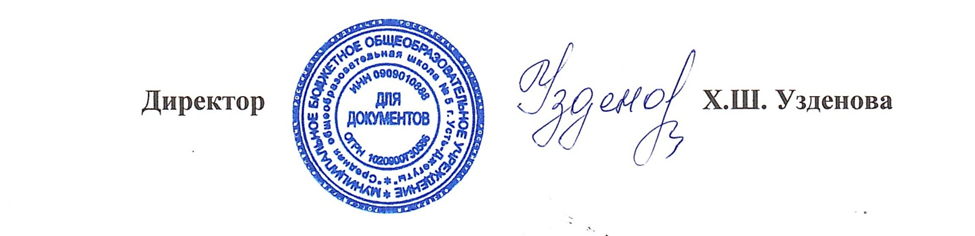 